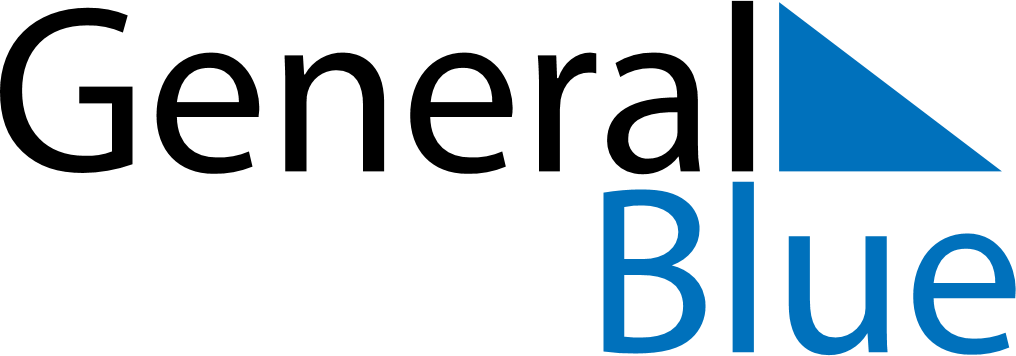 October 2028October 2028October 2028October 2028MaltaMaltaMaltaSundayMondayTuesdayWednesdayThursdayFridayFridaySaturday123456678910111213131415161718192020212223242526272728293031